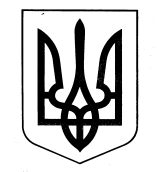 ХАРКІВСЬКА ОБЛАСНА ДЕРЖАВНА АДМІНІСТРАЦІЯДЕПАРТАМЕНТ НАУКИ І ОСВІТИ НАКАЗ22.04.2016					  Харків					№ 193Про відрядження учнів відділення футболу (жіночого) Харківського обласного вищого училища фізичної культури і спорту Згідно з пунктом 3.20 розділу 3 Статуту Харківського обласного вищого училища фізичної культури і спорту, затвердженого головою Харківської обласної ради С.І. Черновим 15 січня 2013 року, на виконання Плану спортивно-масових заходів Харківського обласного вищого училища фізичної культури і спорту на 2016 рік, затвердженого директором Департаменту науки і освіти Харківської обласної державної адміністрації А.В. Бабічевим, на підставі кошторису витрат на відрядження відділення футболу (жіночого) для участі у  чемпіонаті України серед жіночих команд І ліги, ІІ тур, затвердженого директором Департаменту науки і освіти Харківської обласної державної адміністрації А.В. Бабічевим, керуючись статтею 6 Закону України «Про місцеві державні адміністрації»,НАКАЗУЮ:Директору Харківського обласного вищого училища фізичної культури і спорту Попову А.М.:Забезпечити участь учнів відділення футболу (жіночого) у чемпіонаті України серед жіночих команд І ліги, ІІ тур.Термін: 14.05.2016-16.05.2016Відрядити до м. Дніпропетровська вчителя футболу (жіночого) Харківського обласного вищого училища фізичної культури і спорту Погорєлова Євгена Вікторовича та з ним 10 учнів відділення футболу (жіночого) у такому складі: Речкіна Олександра – учениця 9 класу, Беспалова Анастасія, Шурубура Марина, Жбанова Оксана  – учні 10 класу, Мальцева Юліана, Мозгова Анжела, Мірошніченко Вікторія, Фомич Вікторія, Рябовіл Ольга, Матлах Ірина – учні 11 класу.Термін: 14.05.2016-16.05.2016 Визначити особу, відповідальну за збереження життя та здоров’я учнів Харківського обласного вищого училища фізичної культури і спорту під час проїзду та проведення змагань.Витрати по відрядженню віднести: проїзд та добові учнів та вчителя за рахунок  Харківського обласного вищого училища фізичної культури і спорту.Контроль за виконанням даного наказу покласти на заступника директора Департаменту науки і освіти Харківської обласної державної адміністрації – начальника управління освіти і науки В.В. Ігнатьєва.Директор Департаменту 						   А.В. Бабічев